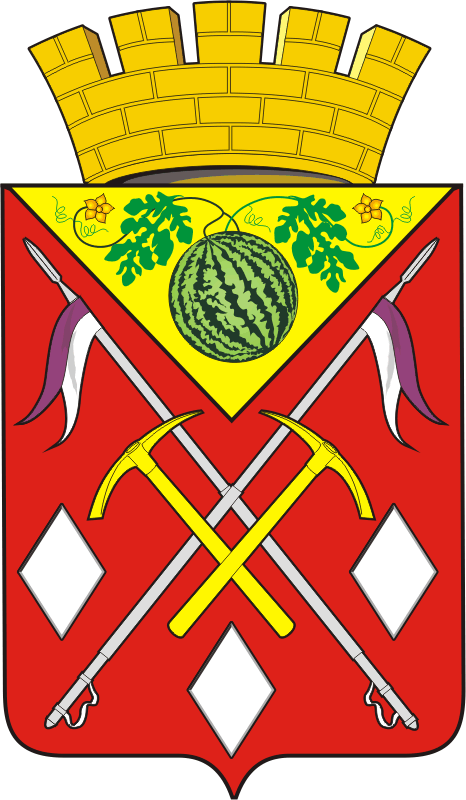 СОВЕТ ДЕПУТАТОВМУНИЦИПАЛЬНОГО ОБРАЗОВАНИЯСОЛЬ-ИЛЕЦКИЙ ГОРОДСКОЙ ОКРУГОРЕНБУРГСКОЙ ОБЛАСТИРЕШЕНИЕ № 316В соответствии с Федеральным Законом от 06.10.2003 № 131-ФЗ «Об общих принципах организации местного самоуправления в Российской Федерации», Федеральным законом от 26.07.2006 № 135-ФЗ «О защите конкуренции», Федеральным законом от 22.07.2008 № 159-ФЗ «Об особенностях отчуждения недвижимого имущества, находящегося в государственной собственности субъектов Российской Федерации или в муниципальной собственности и арендуемого субъектами малого и среднего предпринимательства», главой 31, 32 Гражданского кодекса Российской Федерации, Постановлением Правительства РФ от 10.09.2012 № 909 «Об определении официального сайта Российской Федерации в информационно-телекоммуникационной сети "Интернет" для размещения информации о проведении торгов и внесении изменений в некоторые акты Правительства Российской Федерации», Уставом муниципального образования Соль-Илецкий городской округ Оренбургской области, Совет депутатов решил:1. Внести в решение Совета депутатов муниципального образования Соль-Илецкий городской округ от 29.06.2016  № 388 «Об утверждении Положения о порядке управления и распоряжения муниципальной собственностью муниципального образования Соль-Илецкий городской округ  Оренбургской области» следующие изменения:1) Дополнить пункт 4.1. Положения следующим содержанием:«10) передачу муниципального имущества по договору дарения;11) передачу муниципального имущества по договору пожертвования; 12) обмен муниципального имущества. Обмен производится с доплатой той стороне сделки, у которой размер стоимости имущества, определенной после проведения независимой оценки каждого объекта, является меньше.».2) Дополнить пункт 14.8. Положения следующим содержанием:«10) преобразование унитарного предприятия в открытое акционерное общество.».3) Пункт 14.11. Положения изложить в следующей редакции:«14.11. Прогнозный план (программа) приватизации муниципального имущества, изменения в него подлежит официальному опубликованию, размещению на официальном сайте администрации муниципального образования Соль-Илецкий городской округ Оренбургской области https://soliletsk.ru/, в информационно-телекоммуникационной сети Интернет.».4) Пункт 14.17. Положения изложить в следующей редакции:«14.17. Срок рассрочки по оплате арендуемого имущества, приобретаемого покупателем в соответствии с Федеральным законом № 159-ФЗ, устанавливается законом Оренбургской области, но не должен составлять менее пяти лет для недвижимого имущества и менее трех лет для движимого имущества. На сумму денежных средств, по уплате которой предоставляется рассрочка, производится начисление процентов исходя из ставки, равной одной трети ставки рефинансирования Центрального банка Российской Федерации, действующей на дату публикации объявления о продаже. Покупатель вправе оплатить приобретаемое в рассрочку имущество досрочно.».2. Настоящее решение  вступает в силу после его официального опубликования (обнародования).3. Контроль за исполнением настоящего решения, возложить на постоянную комиссию по бюджетной, налоговой, финансовой политике, собственности и экономическим вопросам.Разослано: депутатам Совета депутатов Соль-Илецкого городского округа - 20 экз., прокуратура района - 1 экз.; отдел по управлению муниципальным имуществом Соль-Илецкого городского округа – 1экз; в дело – 1 экз. 38 заседание                     II созыв20.12.2023                                                                                             г. Соль- ИлецкО внесении изменений в решение Совета депутатов муниципального образования Соль-Илецкий городской округ от 29.06.2016  № 388 «Об утверждении Положения о порядке управления и распоряжения муниципальной собственностью муниципального образования Соль-Илецкий городской округ  Оренбургской области»Председатель Совета депутатов муниципального образования Соль-Илецкий городской округ_________________ Н.А. КузьминГлавамуниципального образования Соль-Илецкий городской округ_________________ В.И. Дубровин